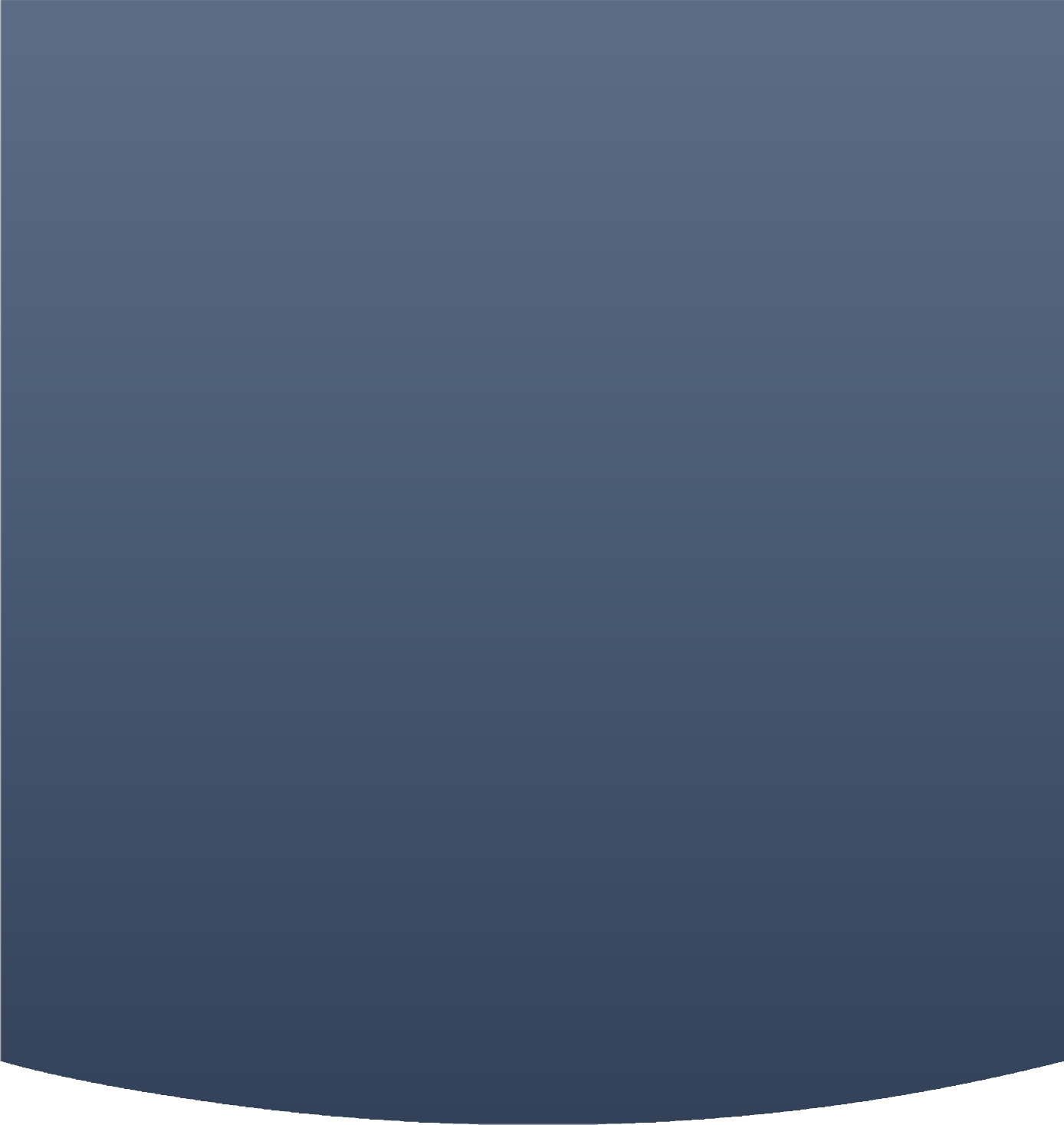 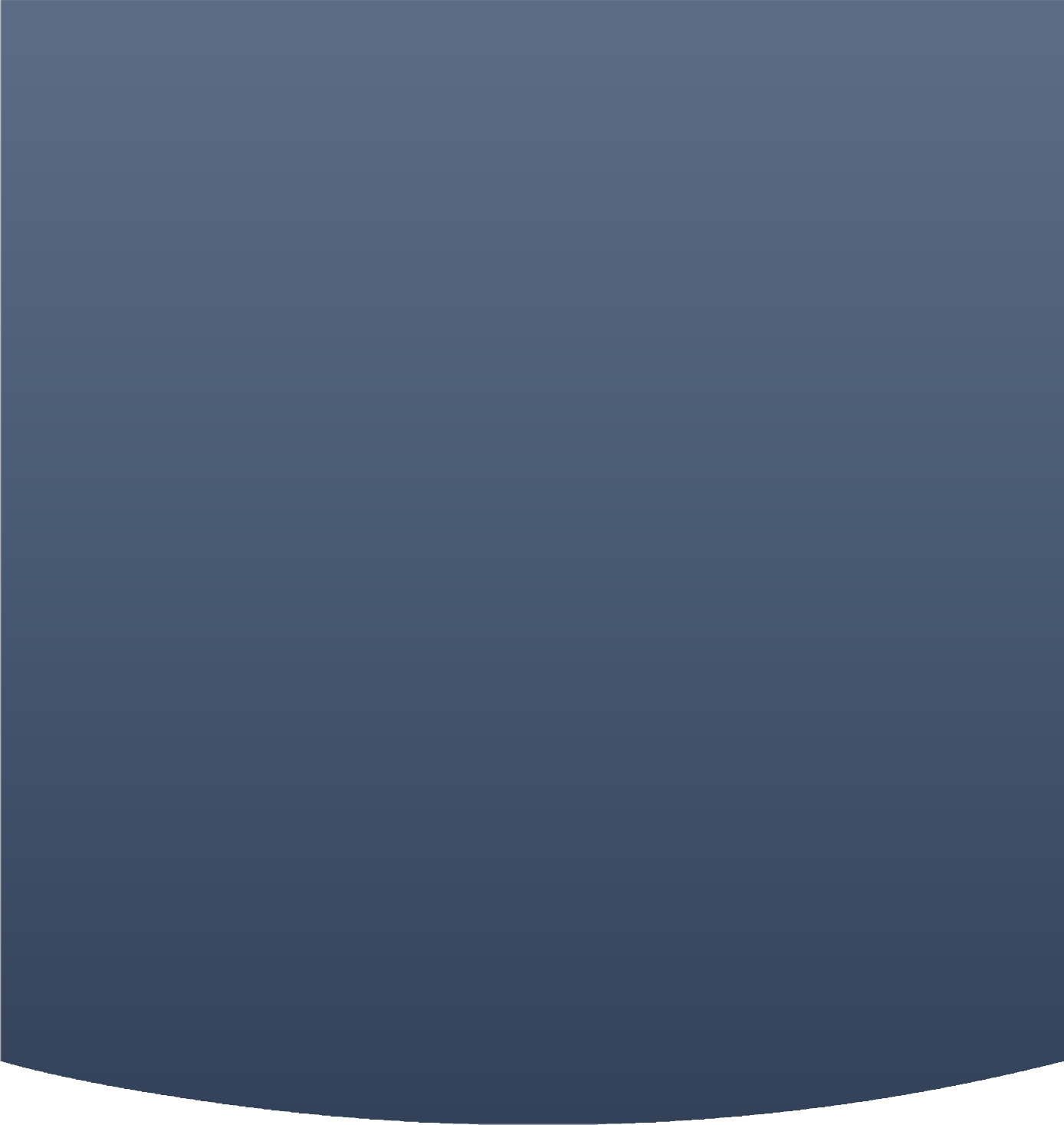 GENERAL SERVICE CONFERENCE TOPICS 2023Voting Summary Sheet Prepared by Area B, Central Region IntroductionThese are the Topics that will be discussed and voted on by Conference in November 2023.These are usually distributed via the Area Delegates to the GSRs who then in turn ensure their group members are aware of the Topics and have discussed them so that their GSR be informed of their Home Group's Group Conscience on the Topics when they attend their Area Assembly. Doing this means that they can be part of an informed discussion there. This in turn allows the Area Delegates to be informed with the Group Conscience of their Area on each topic when they take part in the General Service Conference.Assemblies and Delegates alike should remember that Area Delegates are not representative of Areas in the usual political sense. Conference is the collective Conscience of AA Australia as a whole. Area Delegates do not go to the Australian General Service Conference to push for special benefits for their respective Areas. They go primarily to render a service to Australian and to world AA, to ensure that AA continues to function - as a whole. Certainly, they should bring with them the viewpoints of their own Areas on Australian issues, or such local problems as may affect AA as a whole. But Area Delegates are always servants, never senators. Based on a bigger picture gained from sharing with others at Conference, a Delegate may well gain a different understanding of an issue and should be free to follow his or her conscience in voting. (The Australian AA Service Manual – p61).See Concept III on “Right of Decision” for a full explanation.The following summary table is provided so that AA Groups and Members can provide a summary of feedback about GENERAL SERVICE CONFERENCE TOPICS 2023 to the Area Delegate. There is no obligation to fill in this table, it is just provided to help groups to collate their thoughts more easily and then send them through to their Area Delegate.Summary Table for FeedbackGroup Name: Group Name: Group Name: Group Name: TOPICPage # in Topics Document1. Support2. Don’t support3. NeutralCommentsTOPIC #004/2023: (Gender- neutral 12 Step banners for meetings)3TOPIC #007/2023: (Standardised interim financial reporting)6TOPIC #008/2023: (Members who do not identify as human)8TOPIC #009/2023: (Raise the profile of the 12 Concepts)9TOPIC #010/2023: (Video/audio summary/podcast of conference highlights)10TOPIC #011/2023: (Rewrite/update the Australian Service Manual)11TOPIC #013/2023: (Reformatting GSO Paperwork)12TOPIC #014/2023: (Acknowledgement of Country Statement at AA Meetings)14Topic #016/2023: ('Welcome to country' at National Conventions)16TOPIC #017/2023: (Gold Coast Bid to Host NatCon 2026)17TOPIC #018/2023: (Using materials like the "Cochrane Report")19TOPIC #020/2023: (Put Cochrane Report in Professionals' packs)22TOPIC #021/2023: (Reduce Delegates Term to 2 Years)23TOPIC #019/2023: (Shorten Class A Trustee Terms)24TOPIC #022/2023: (Electronic 7th Tradition)26TOPIC #023/2023: (Volunteers for Phone Line)28TOPIC #024/2023: (New PI Poster)29TOPIC #025/2023: (Proposal for a Secular Leaflet)30TOPIC #015/2023: (Need for a secular AA leaflet)32TOPIC #026/2023: (One Group, One Vote)34TOPIC #028/2023: (Resume Printing Service Manual and Guidelines)36TOPIC #029/2023: (Dyslexic Font for Big Book)37TOPIC 030/2023: (Change to Service Manual)40TOPIC 031/2023 GUIDELINE # 39: (Virtual Area Guideline)41